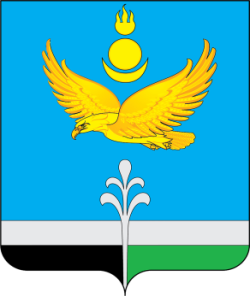 РОССИЙСКАЯ ФЕДЕРАЦИЯИРКУТСКАЯ ОБЛАСТЬНУКУТСКИЙ РАЙОНАДМИНИСТРАЦИЯМУНИЦИПАЛЬНОГО ОБРАЗОВАНИЯ «НУКУТСКИЙ РАЙОН»  ПОСТАНОВЛЕНИЕ08 февраля 2023                                                № 60                                      п. НовонукутскийО внесении изменений в состав муниципальноймежведомственной группы по противодействиюжестокому обращению и насилию в отношениинесовершеннолетних в муниципальном образовании «Нукутский район»       В связи с кадровыми изменениями в органах местного самоуправления, учреждениях и ведомствах системы профилактики безнадзорности и правонарушений, руководствуясь распоряжением заместителя председателя Правительства Иркутской области № 24-рзп от 23.03.2022 «Об утверждении Положения о межведомственном  взаимодействии по противодействию жестокому обращению и насилию в отношении несовершеннолетних Иркутской области», руководствуясь ст.35 Устава муниципального образования «Нукутский район», АдминистрацияПОСТАНОВЛЯЕТ:Внести постановление Администрации муниципального образования  «Нукутский район» от 09.10.2013  № 501 следующие изменения:Приложение № 2  изложить в новой редакции:«Состав муниципальной межведомственной группы по противодействию жестокому обращению и насилию в отношении несовершеннолетних в муниципальном образовании «Нукутский район»:Председатель комиссии:- Хойлова М.П. – заместитель мэра муниципального образования «Нукутский район» по социальным вопросам;Заместитель председателя, секретарь:-Николаева С.Р. – заведующая сектором по вопросам семьи и детства и защите их прав Администрации муниципального образования «Нукутский район»;Члены комиссии:- Горохова Валентина Ивановна – начальник Отдела образования Администрации муниципального образования «Нукутский район»;- Шахурова Е.Г – консультант, ответственный секретарь комиссии по делам несовершеннолетних и защите их прав муниципального образования «Нукутский район»;- Атутова Т.Ю.  – врио начальника  юридического отдела Администрации муниципального образования «Нукутский район»;- Дамбинова А.Г.  – главный специалист-эксперт отдела опеки и попечительства граждан  по Заларинскому, Аларскому и Нукутскому районам межрайонного управления министерства социального развития, опеки и попечительства Иркутской области  № 3;- Чернигова И.М. – заведующая отделением помощи семье и детям ОГБУСО КЦСОН Нукутского района (по согласованию);- Григорьева Н.Н. - инспектор ПДН отделения полиции МВД России «Заларинский» дислокация п. Новонукутский (по согласованию);- Гаранкина Е.М. – педагог-психолог МБОУ Тангутская СОШ, председатель районного  психолого-педагогического консилиума;- Полянская В.Н. – районный педиатр ОГБУЗ «Нукутская РБ» (по согласованию);- Филиппова Л.И. – психиатр ОГБУЗ «Нукутская РБ» (по согласованию);- Дебенов Н.А. глава МО «Целинный»;- Табанаков В.С. – глава МО «Шаратское»;- Фёдоров В.Г. – глава МО «Новоленино»;- Кудак А.И. – глава МО «Первомайское»;- Атутова М.Г. – глава МО «Хадахан»;- Тапхаров В.Г. –глава МО «Нукуты»;- Замбалова Л.С. – глава МО «Харёты»;- Имегенов В.А. – глава МО «Закулей»;- Бунина Е.М. – глава МО «Алтарик»;- Прудников Ю.В. – глава МО «Новонукутское».2. Опубликовать настоящее постановление в районной газете «Свет Октября» и разместить на официальном сайте муниципального образования «Нукутский район».3. Контроль за исполнением данного постановления возложить на заместителя мэра муниципального образования «Нукутский район» по социальным вопросам М.П.Хойлову.Мэр 	                   С.Г. Гомбоев